NAVODILA ZA DELO PRI POUKU ANGLEŠČINE V 3. RAZREDU (27. 5. 2020)STORYTIME (exercises)Dragi tretješolec,kako je šlo branje obeh zgodb? Si uspel? Je bilo težko? Poslušaj me in naredi, kar povem. 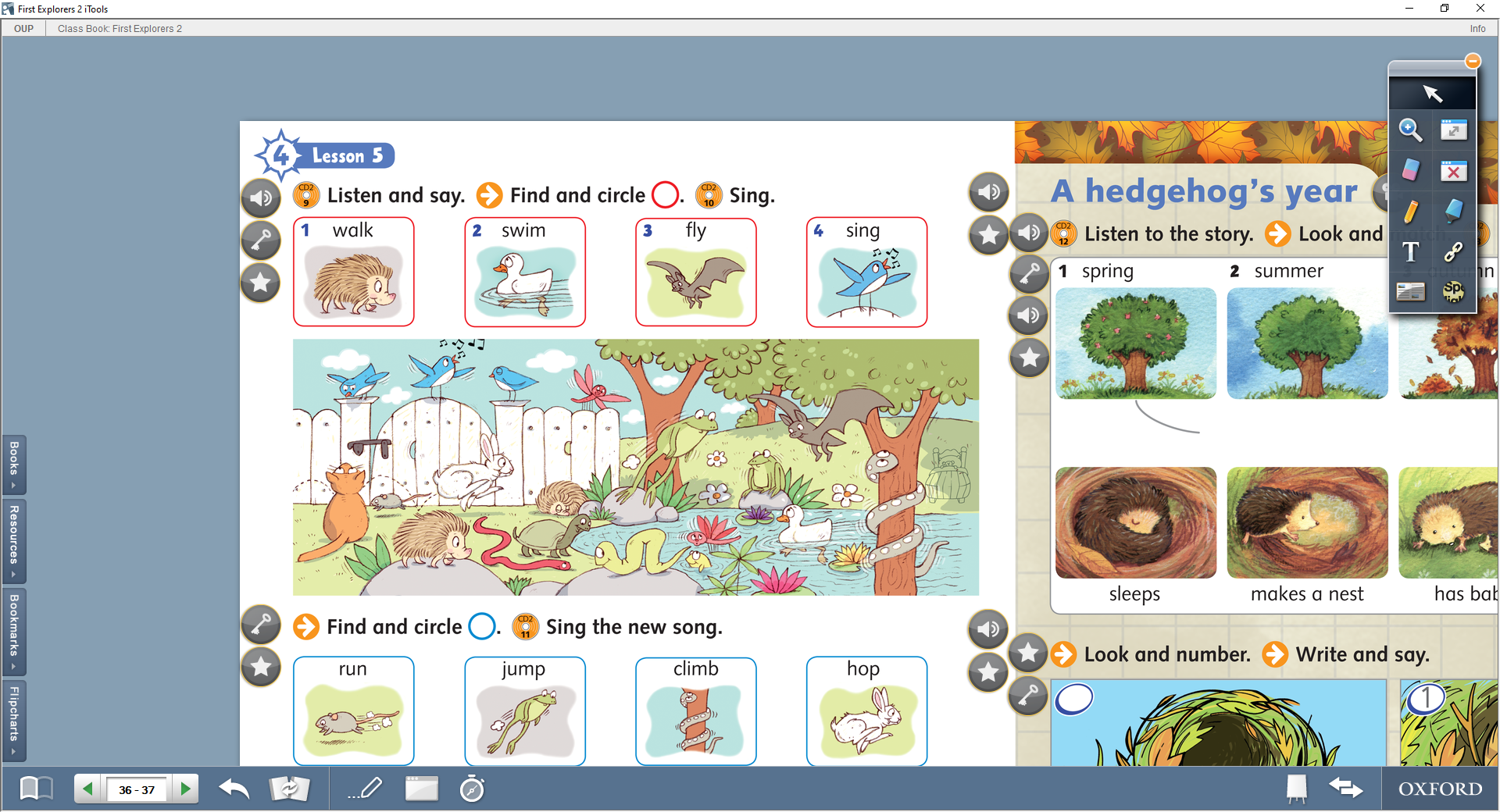 Poglej zgornjo sliko. Poslušaj posnetek in ponovi. Poišči na sliki živali, ki počnejo, kar slišiš na posnetku. Odgovori na vprašanja:Is there a frog? How many? Is there a hedgehog? How many?Is there a bat? How many?Poslušaj še pesem. Poslušaj znova in poskusi tudi zapeti.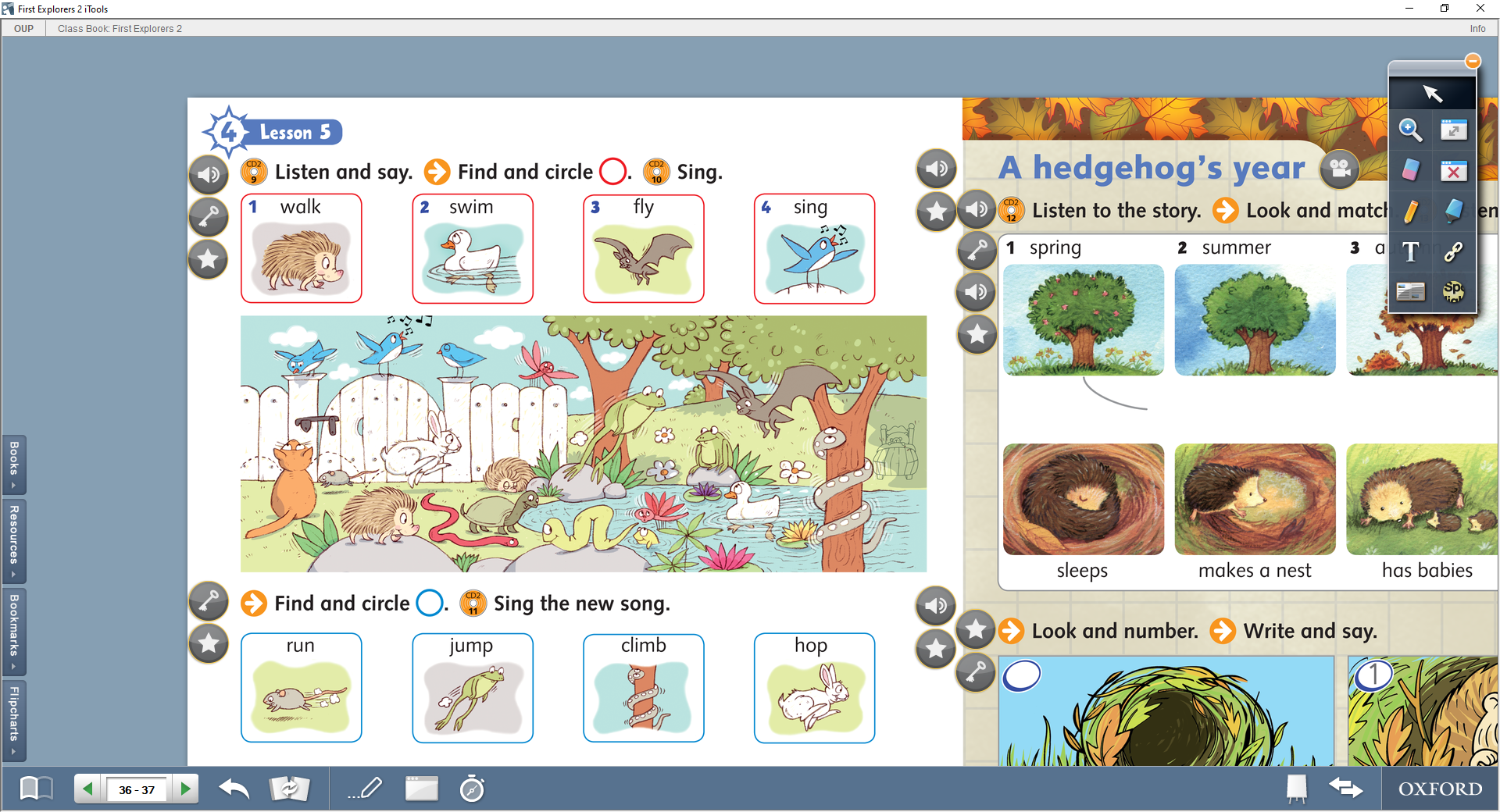 Poglej še to sliko. Poišči na sliki živali, ki počnejo, kar lahko prebereš in vidiš pod sliko.Zapoj še to pesem. Katera ti je bolj všeč? Ne pozabi dodati besede, ki v pesmi manjka.V DZ te čakata na strani 32 še dve nalogi.DZ 32 - preberi in pobarvaj. Nato pa preberi in označi s ✔️ ali ❌.DZ 32 - preberi, pobarvaj in oštevilči ter napiši.Če imaš kakšno vprašanje, mi piši na: vesna.njenjic@os-velikapolana.siLep pozdravučiteljica Vesna